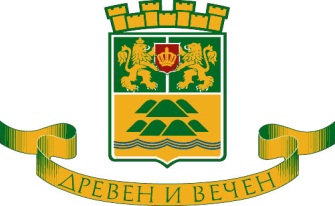 О Б Щ И Н А    П Л О В Д И Вгр. Пловдив, 4000, пл. «Стефан Стамболов» № 1,  тел: (032) 656 701, факс: (032) 656 703www.plovdiv.bg, e-mail: kmet.kmet@plovdiv.bg ПРОЕКТ!ПЛАН ЗА ДЕЙСТВИЕ ЗА ОБЩИНСКИТЕ КОНЦЕСИИ НА ОБЩИНА ПЛОВДИВ(2018 – 2020 г.)Индивидуализация на проекта за концесияИндивидуализация на проекта за концесияИндивидуализация на проекта за концесияМаксимален срок на концесиятаСтроителство/услуги, които ще се възложат с концесиятаСрокове за изпълнение на възложеното строителствоПлащания от концедентаКонцесионно възнаграждениеНаименование на проекта за концесияПредмет на концесиятаОбект на концесиятаМаксимален срок на концесиятаСтроителство/услуги, които ще се възложат с концесиятаСрокове за изпълнение на възложеното строителствоПлащания от концедентаКонцесионно възнаграждение2018 г.2018 г.2018 г.2018 г.2018 г.2018 г.2018 г.2018 г.2019 г.2019 г.2019 г.2019 г.2019 г.2019 г.2019 г.2019 г.„Реконструкция и модернизация на „Спортен комплекс – стадион „Локомотив” и прилежащите му площи, съставляващи УПИ VI-575, обществено обслужване и спортни дейности, кв. 1-нов по ПУП на ВСИ-МО, находящ се в гр. Пловдив, р-н „Тракия” – за покриване на изискванията на УЕФА /UEFA/ за стадион „Четвърта категория”Концесия за строителство с предмет: „Реконструкция и модернизация на „Спортен комплекс – стадион „Локомотив” и прилежащите му площи, съставляващи УПИ VI-575, обществено обслужване и спортни дейности, кв. 1-нов по ПУП на ВСИ-МО, находящ се в гр. Пловдив, р-н „Тракия” – за покриване на изискванията на УЕФА /UEFA/ за стадион „Четвърта категория”Недвижим имот – публична общинска собственост, находящ се в гр. Пловдив, р-н „Тракия”, гр. Пловдив,  представляващ, ПИ с идентификатор 56784.540.81, по кадастрална карта и кадастрални регистри  одобрени със заповед №РД-18-48/03.06.2009 г. на Изпълнителния директор на АГКК, в УПИ VI – 575 обществено обслужване и спортни дейности, кв. 1 – нов по ПУП на ВСИ-МО, с площ на имота 96 895 кв. м.35 г.Изпълнение на строителни и монтажни работи за реконструкция и модернизация на „Спортен комплекс – стадион „Локомотив” и прилежащите му площи за покриване на изискванията на УЕФА /UEFA/ за стадион „Четвърта категория”Сроковете за изпълнение на възложеното строителство ще бъдат определени след изготвяне на техническият анализНеДа, като сумата на концесионното възнаграждение ще бъде определена след изготвяне на финансово-икономическата обосновка„Изграждане на футболен тренировъчен комплекс в ПИ с идентификатор 56784.540.1130, находящ се в гр. Пловдив, район „Тракия“Концесия за строителство с предмет: „Изграждане на футболен тренировъчен комплекс в ПИ с идентификатор 56784.540.1130, находящ се в гр. Пловдив, район „Тракия“, отреден за УПИ I – 540.1130 – образование, спорт, зеленина и обществено обслужване, част от кв. 27 – нов (бивш кв. 1, ж. гр. А – 7, 8), по плана на Ж.Р. „Тракия”, гр. ПловдивНедвижим имот – публична общинска собственост, находящ се в гр. Пловдив, район „Тракия”, представляващ ПИ с идентификатор 56784.540.1130, в УПИ I – 540.1130 – образование, спорт, зеленина и обществено обслужване, част от кв. 27 – нов (бивш кв. 1, ж. гр. А – 7, 8), по плана на Ж.Р. „Тракия”, гр. Пловдив, с площ на имота 47 192 кв.м.35 г.Изпълнение на строителни и монтажни работи за изграждане на футболен тренировъчен комплекс в ПИ с идентификатор 56784.540.1130Сроковете за изпълнение на възложеното строителство ще бъдат определени след изготвяне на техническият анализНеДа, като сумата на концесионното възнаграждение ще бъде определена след изготвяне на финансово-икономическата обосновкаРемонт и реконструкция на стадион „Тодор Диев“, гр. ПловдивКонцесия за строителство с предмет: „Ремонт и реконструкция на стадион „Тодор Диев“, гр. Пловдив“Недвижим имот – публична общинска собственост, находящ се в гр. Пловдив, бул. „Македония” №6, представляващ ПИ с идентификатор 56784.530.2002 по КК и КР на гр. Пловдив, ведно с част от сграда с идентификатор  56784.530.2002.1 по КК и КР на гр. Пловдив, в УПИ I – 530.1998, спортна и търговска дейност, кв. 1 по плана на кв. “Въстанически” – север, с площ на имота от 24 784 кв. м.35 г.Изпълнение на строителни и монтажни работи за реконструкция и модернизация на стадион „Тодор Диев” и прилежащите му площи и сгради.Сроковете за изпълнение на възложеното строителство ще бъдат определени след изготвяне на техническият анализНеДа, като сумата на концесионното възнаграждение ще бъде определена след изготвяне на финансово-икономическата обосновка